State of Kansas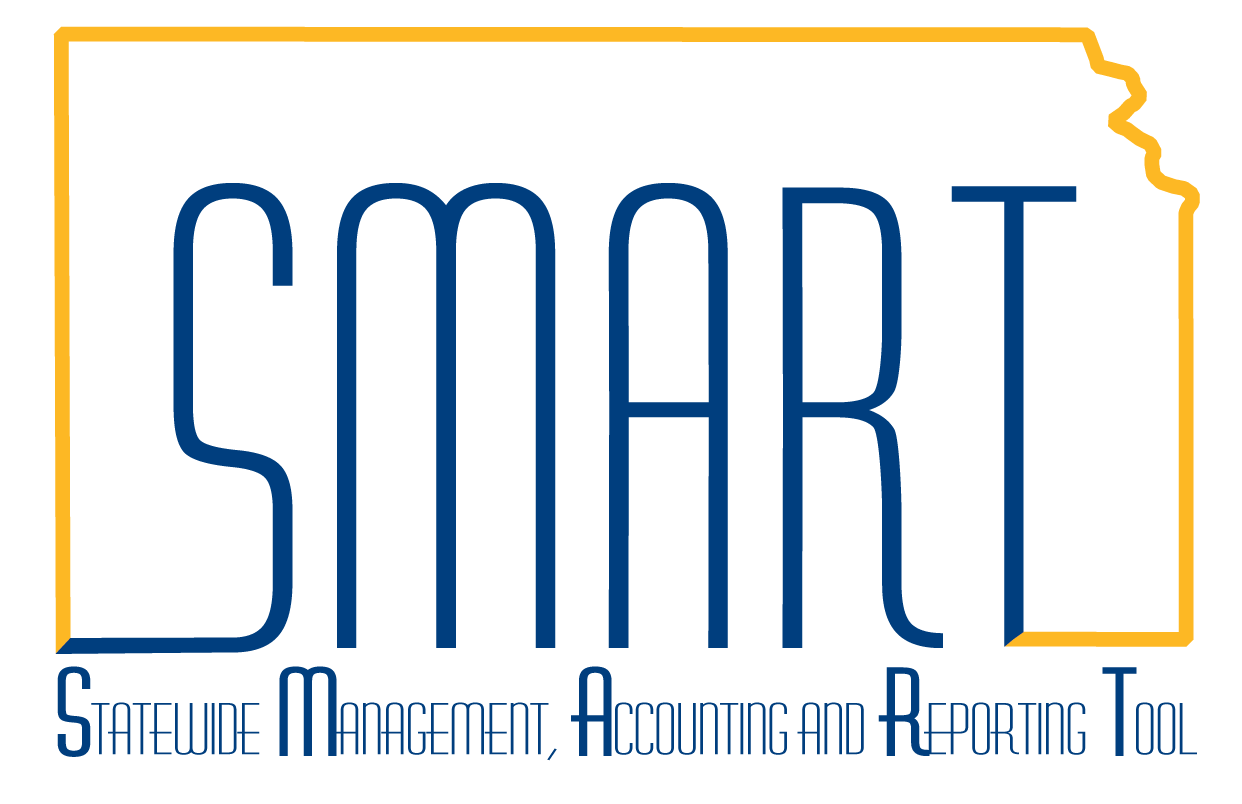 High-Level Changes from 9.0 to 9.2 in Asset Management:Fund Requirement for Capital AssetsStatewide Management, Accounting and Reporting ToolProcedureFund is now a required chartfield for all capital assets. In 9.0, it was possible to enter an asset without a fund code. The SMART team would then inform the user of the error and require an IntraUnit Transfer be processed to correct the fund. In 9.2, the system will generate a Combination Edit Error if a fund code is not entered.This example shows the error message if fund is missed in Express Add. The same error message would generate on the Cost Adjust/Transfer Asset page if fund was not entered there.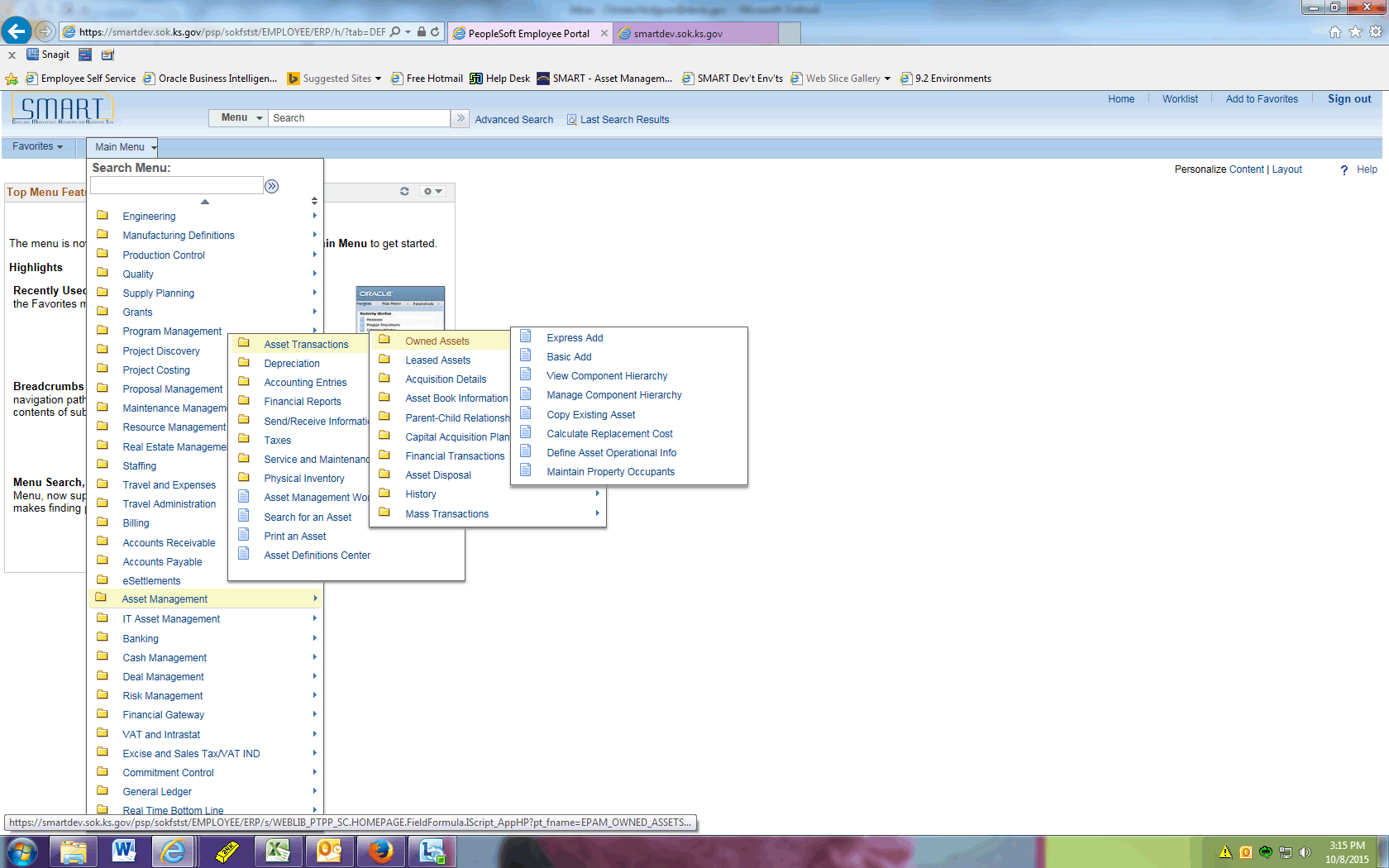 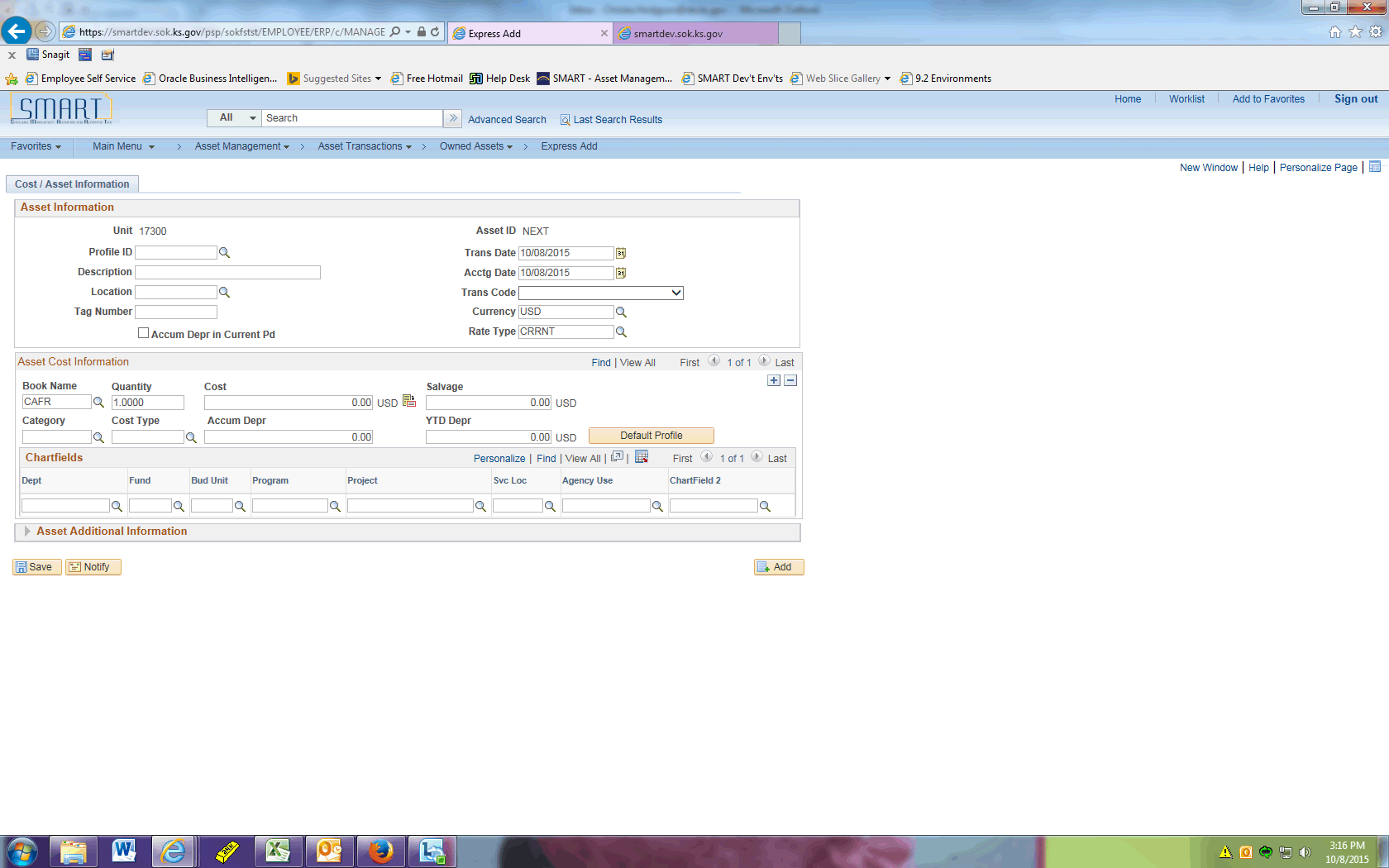 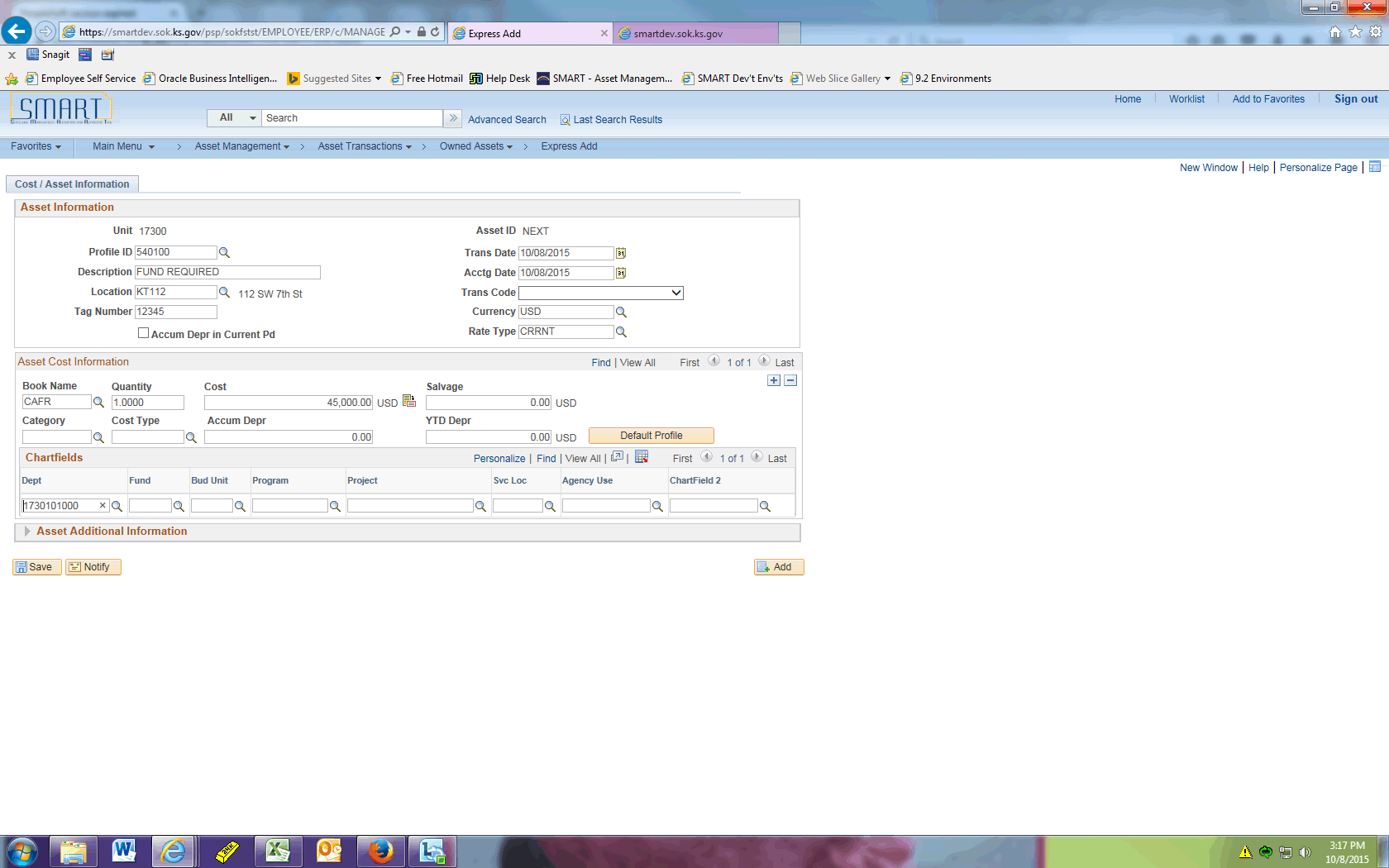 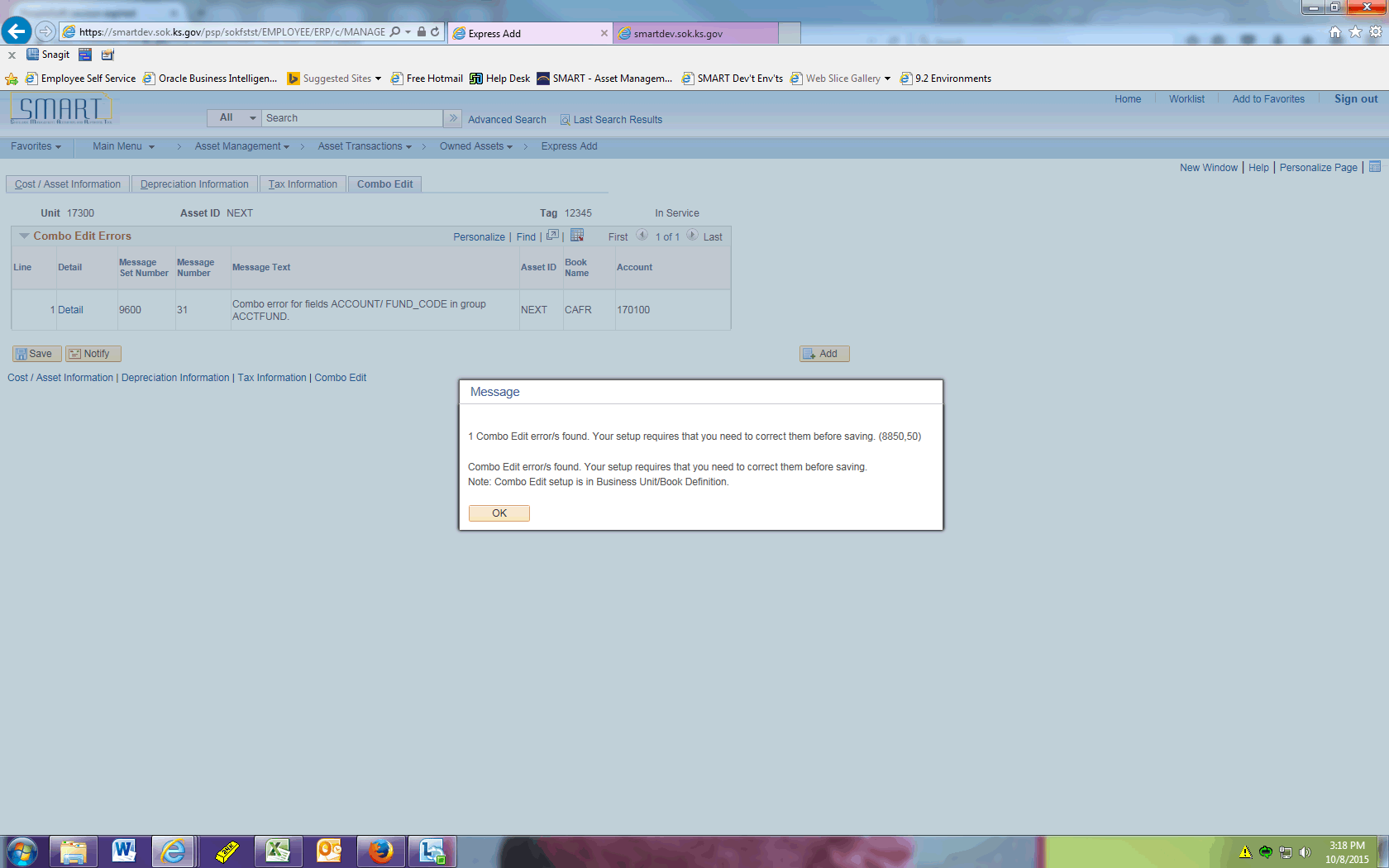 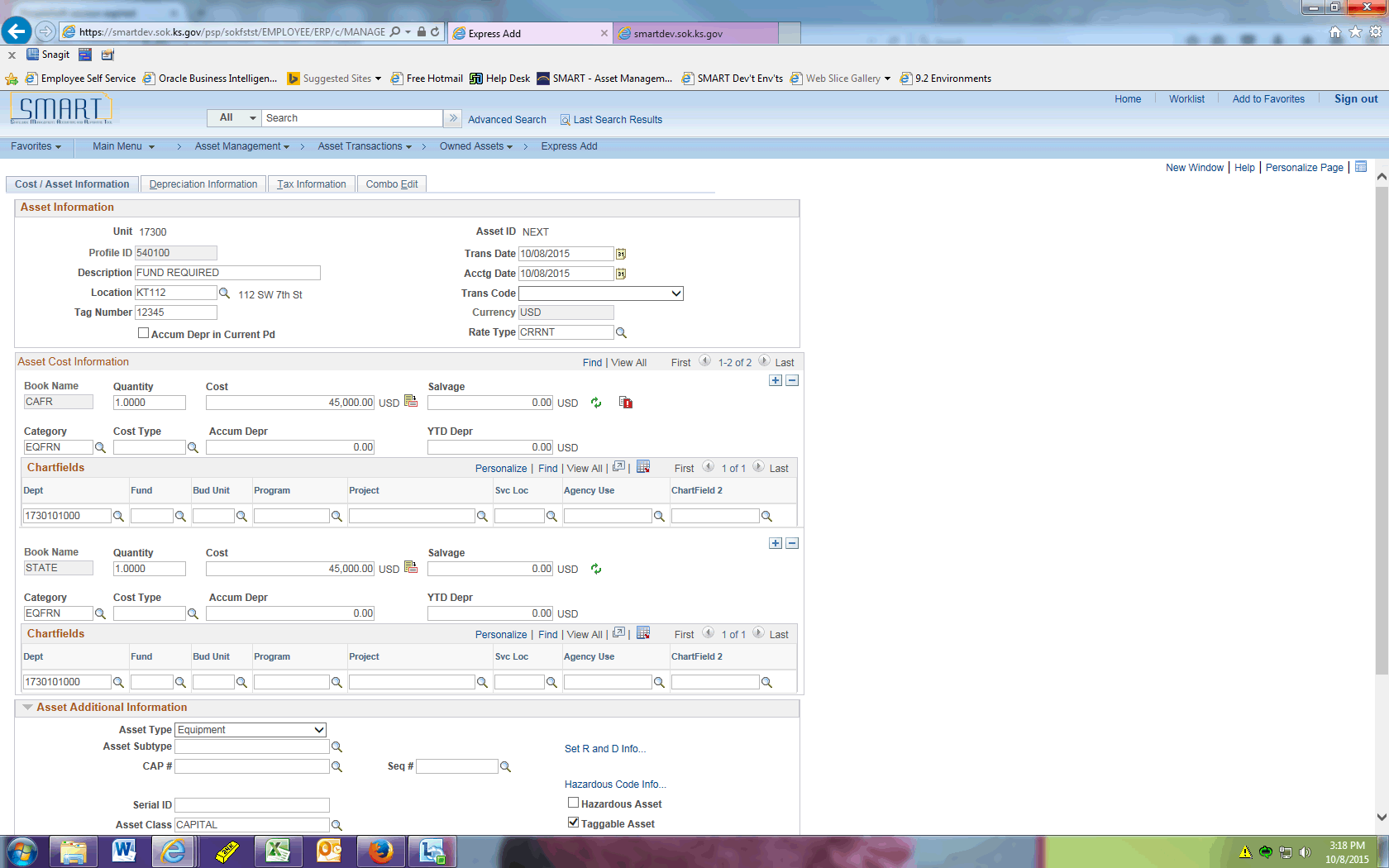 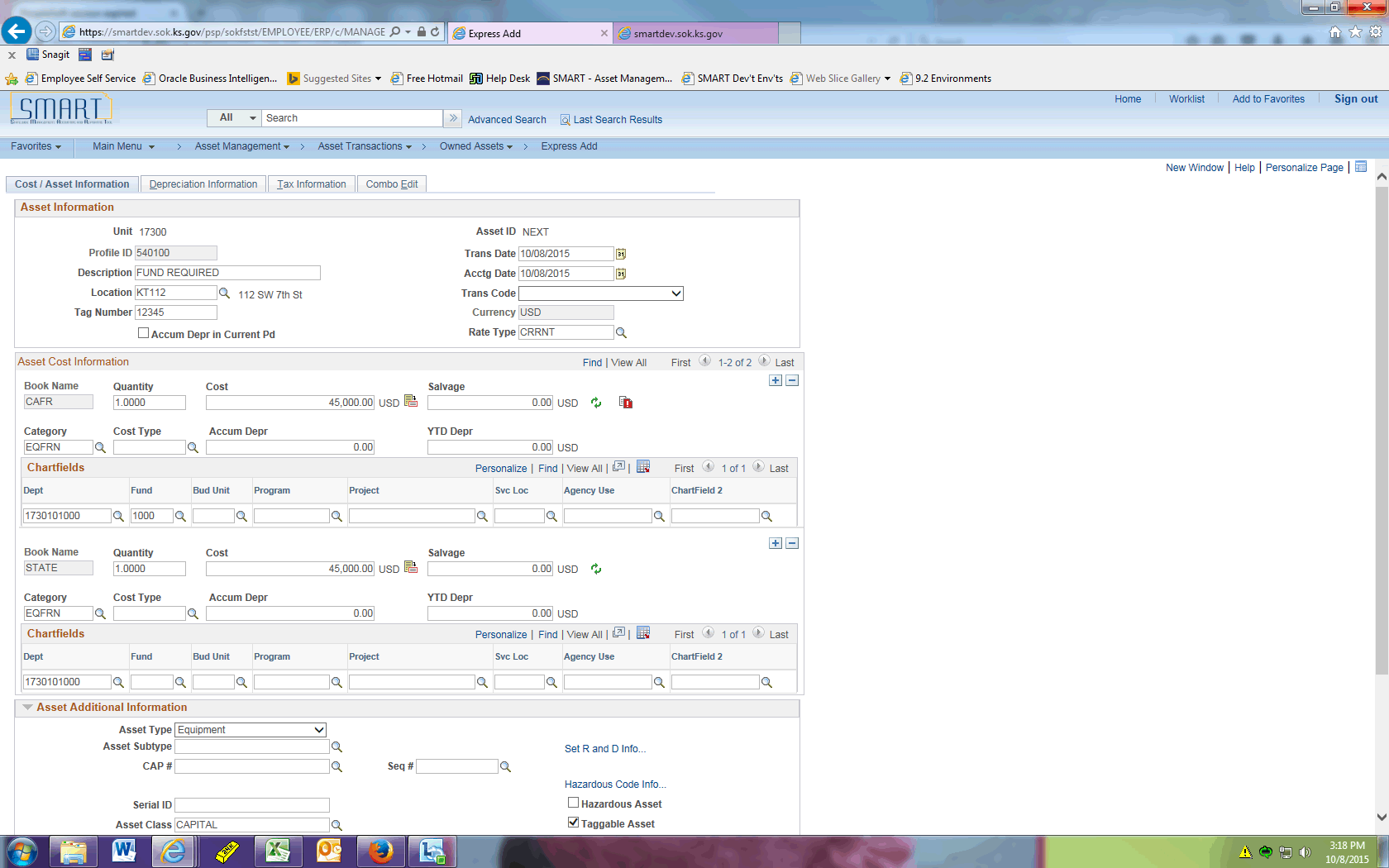 Date Created:10/28/2015Version:1.0Last Updated Date:Purpose:This document highlights one of the changes between 9.0 and 9.2 in the Asset Management module.Security:Role Security:  The following roles are applicable:Agency Asset ProcessorBU Security:  Business Unit Security is applied.  Agencies will only have access to the assets in their Business Unit.  StepActionClick the Main Menu button.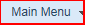 Click the Asset Management menu.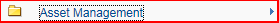 Click the Asset Transactions menu.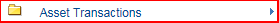 Click the Owned Assets menu.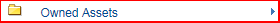 StepActionClick the Express Add menu.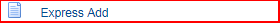 Click the Add button.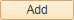 StepActionClick the Look up Profile ID (Alt+5) button.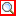 Click the 540100 link.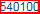 Enter the desired information into the Description field. Enter "FUND REQUIRED".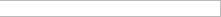 Click the Look up Location (Alt+5) button.Enter the desired information into the Location Code field. Enter "KT".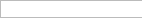 Click the button.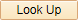 Click the KT112 link.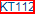 Enter the desired information into the Tag Number field. Enter "12345".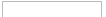 Enter the desired information into the Cost field. Enter "45000".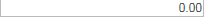 Click the Look up Dept (Alt+5) button.Click the 1730101000 link.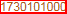 StepActionNormally a user would select a Fund Code after the Department. To illustrate the error message generated if Fund Code is left blank, we will intentionally leave this field blank now.StepActionClick the Default Profile button followed by the Save button.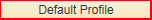 StepActionThis error message will generate indicating you need to enter a fund code.Click OK.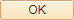 Click the Cost / Asset Information tab.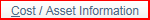 StepActionThe fund must be added to all books.Enter the desired information into the Fund field for the CAFR book. Enter "1000".StepActionEnter the desired information into the Fund field for the STATE book. Enter "1000".Click the Save button.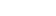 The asset was able to be saved after the Fund Code was entered on all books.This concludes the 'AM - Fund Requirement for Capital Assets' topic. Thank you for taking this course.End of Procedure.